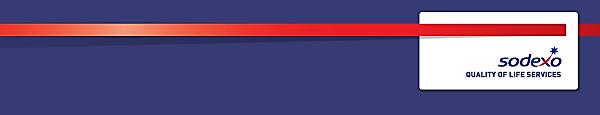 Function:Defence & Government ServicesDefence & Government ServicesGeneric job:  Position:  Residential Assistant Mobile SupervisorResidential Assistant Mobile SupervisorJob holder:Date (in job since):Immediate manager 
(N+1 Job title and name):Group Security ManagerGroup Security ManagerAdditional reporting line to:Regional SupervisorRegional SupervisorPosition location:[Enter site and department as applicable][Enter site and department as applicable]1.  Purpose of the job 1.  Purpose of the job 1.  Purpose of the job The post holder will work as part of a team providing 24 hour cover at an Approved Premises (AP) including security and monitoring services. They will provide assistance and support to offenders in Approved Premises to reduce their risk of reoffending, recall or breach of the condition of their licence or Court Order. To ensure that offenders resident at an AP and the fabric of it are kept safe and secure throughout their shiftThe post holder will assist in the supervision of residents, maintaining discipline and the adherence to AP rules, licence conditions and court orders. In addition, the postholder will contribute to the management of residents’ risk. This post will involve substantial out of hours work, both waking night duty and weekend work. The post holder may be required to cover duties at other Approved Premises at times of staff absence The post holder must at all times demonstrate a commitment to equality and inclusion and an understanding of their relevance to the work they do. The post holder must adhere to all policies in respect of the sensitive/confidential nature of the information handled whilst working in this position. Embrace the principles of Collaborative Business Relationships (BS11000), in line with Sodexo’s vision and valuesThe post holder will work as part of a team providing 24 hour cover at an Approved Premises (AP) including security and monitoring services. They will provide assistance and support to offenders in Approved Premises to reduce their risk of reoffending, recall or breach of the condition of their licence or Court Order. To ensure that offenders resident at an AP and the fabric of it are kept safe and secure throughout their shiftThe post holder will assist in the supervision of residents, maintaining discipline and the adherence to AP rules, licence conditions and court orders. In addition, the postholder will contribute to the management of residents’ risk. This post will involve substantial out of hours work, both waking night duty and weekend work. The post holder may be required to cover duties at other Approved Premises at times of staff absence The post holder must at all times demonstrate a commitment to equality and inclusion and an understanding of their relevance to the work they do. The post holder must adhere to all policies in respect of the sensitive/confidential nature of the information handled whilst working in this position. Embrace the principles of Collaborative Business Relationships (BS11000), in line with Sodexo’s vision and valuesThe post holder will work as part of a team providing 24 hour cover at an Approved Premises (AP) including security and monitoring services. They will provide assistance and support to offenders in Approved Premises to reduce their risk of reoffending, recall or breach of the condition of their licence or Court Order. To ensure that offenders resident at an AP and the fabric of it are kept safe and secure throughout their shiftThe post holder will assist in the supervision of residents, maintaining discipline and the adherence to AP rules, licence conditions and court orders. In addition, the postholder will contribute to the management of residents’ risk. This post will involve substantial out of hours work, both waking night duty and weekend work. The post holder may be required to cover duties at other Approved Premises at times of staff absence The post holder must at all times demonstrate a commitment to equality and inclusion and an understanding of their relevance to the work they do. The post holder must adhere to all policies in respect of the sensitive/confidential nature of the information handled whilst working in this position. Embrace the principles of Collaborative Business Relationships (BS11000), in line with Sodexo’s vision and values2. Context To work directly with Approved Premises Group Security Manager to ensure 100% resilience cover is maintained in the event of any planned / unplanned short notice absence within the region.  Comply with all Sodexo company policies/procedures Comply with all legislative requirementsAdhere to any local client site rules and regulationsRole model safe behaviour Unsociable hours in line with business requirements will be required Flexibility on work schedule and location maybe requiredAll post holders are required to complete BPSS clearance3.  Main assignments Acting as an immediate point of contact in the event of emergencies.Respond to out of hour calls from staff when necessaryTo immediately respond to cover a site should the employee fail to attend shift.Liaison with staff across the NE AP Portfolio / Staff Engagement / Carry out Inductions and Training for new employee’s  To continue to develop one’s own skills and knowledge within the position, and attendance at mandatory/ required training coursesComply with all Sodexo company policies/procedures and client site rules and regulationsTo carry out any other reasonable tasks and/or instructions as directed by managementTo have a flexible approach and ability to be moved to an alternative location at short notice.4.  Accountabilities  To maintain effective communication with all RA’s within the region.Ensure that all sites are manned as required for each shift Act as out of hour point of contact for sites to contactEnsure that all RA’s are visited at least once a month. 5.  Person specification Essential:Must possess a valid SIA LicenceHave transport and valid driver’s licence to enable travel between sites within the Yorkshire regionStrong, verbal and written communication skills, in English language, and the ability to communicate effectively with a wide range of individuals, including those who may present difficult or aggressive behaviour. Able to work on own initiative and within a team environmentAble to demonstrate attention to detail and adherence to standardsUnderstanding of and commitment to equality and diversity Computer literateDesirable - Supervisory Experience at one year Flexibility to travel to cover various locations as requiredUnderstanding of factors related to offending – e.g. substance use, mental health Knowledge and understanding of risk assessment/ risk management relating to offenders Knowledge and understanding of the work of the Criminal Justice system and Probation Service Awareness of health and safety issues 8.  Competencies N/A – this section is for management job descriptions only9.  Management approval